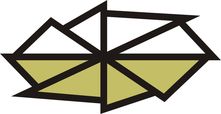 Akademický senát Technickej univerzity vo Zvolene             					P o z v á n k aVážení členovia  Akademického senátu TU vo Zvolene,pozývam Vás na zasadnutie AS TU vo Zvolene, ktoré sa uskutoční dňa6. 11. 2018 o 13:00 h v konferenčnej miestnosti Rektorátu s nasledovným programom:1. Otvorenie2. Voľba komisií (návrhová, verifikátori)3. Správa volebnej komisie o doplňujúcich voľbách do AS TU  na obdobie od 17.10.2018 do 12.3.2019  (AO študenti)4. Kontrola uznesení5. Voľba člena LK  a EK  AS TU (AO študenti)6. Úprava legislatívnych predpisov AS TU v zmysle zákona131/2002 7. Voľba zástupcu TU  do študentskej rady VŠ (§ 107,ods. 4, zákona o VŠ) študentská časť AS TU 8. Schválenie VK pre voľby členov študentskej rady VŠ9. Návrh a schválenie VK pre voľby do  AS  TU vo Zvolene na obdobie 13.3.2019 - 12.3.202310. Rôzne11. Návrh uznesení12. Záver prof. Ing. Milan Saniga, DrSc.predseda AS TU vo Zvolene